Supplementary material In this section we design a procedure based on the use of visible radiation (wavelength  = 0. 633 m), to simulate the longitudinal focusing performances of the axicon at 1THz frequency (wavelength   =300 m). Referring to the scheme of Fig. A1 , the axicon produced with a heating power of 270 mW (swelling : 164m) , focuses virtually  the radiation at 1 THz frequency with a maximum intensity Imax at a distance zmax= 3.4 mm from the surface, with a focus FWHMx = 0.92 mm.Let’s consider a  segment  of length z  centered at zmax, at the ends of which the relative intensity reduction isI/Imax .   As explained in the Theoretical modeling section, by properly reducing the heating power  we can generate an axicon that  yields at a wavelength2 the same spatial field distribution produced at the wavelength Indeed, the field at coordinates  zmax±z is reproduced at unchanged transversal coordinates, but at expanded z-coordinates, namely  M (zmax±z) = M·zmax± whereM·z =142.8 mm and  M= The maximum intensity  is transferred  at the point PF  whose z-coordinate is   zF = zmaxMand here  the FWHMx remains unchanged while its distance from L is  pF = dL+ zF = 2218 mm and the overall Dax  is enlarged to 7520 mm.  This expanded virtual focal region at  is imaged and demagnified in the real space by the positive lens L (Fig.A1).  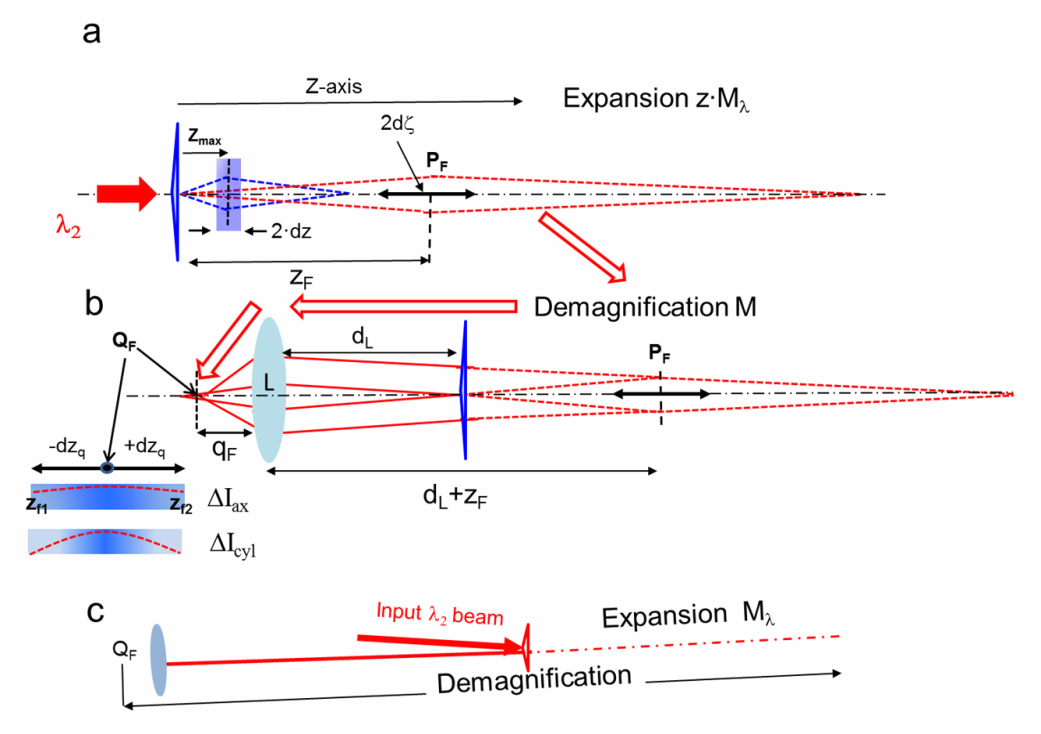 Fig.A1. (a) Schematic representation of the simulation at the wavelength m of  the focus region produced by the axicon at 1 THz frequency (flattened blue triangle). The length dz (= 0.30 mm) is an arbitrarily small width of the longitudinal region around the point of maximum intensity, placed  at zmax= 3.4 mm (blue dashed quadrilateral). The virtual expanded simulation region is represented  by the red dashed quadrilateral  . (b) Transfer and demagnification in the real space by the lens L (focal length =100 mm) of the expanded virtual focal region. The variation Iax at the endpoints of the focal region is compared with that one, Icyl, calculated when the axicon is changed with a cylindrical mirror with the same focal length. (c) In order to simplify the optical set-up, in the experimental layout the two sections (a) and (b) are collinear and tilted by a small angle with respect to the input light probe at wavelength . For the detailed description see the text of Appendix.  However , aiming to consider the imaging of the whole focus region, one should take into account that the demagnification suffers a strong change along the axis, and as a consequence the light intensity distribution downline of L would have strong distortions with respect that one in the axicon focus of 1 THz radiation.  In order to avoid this complication and simplify the calculations,  we will select << pF  by choosing an arbitrarily low  value of z =0.3 mm << zmax in our case.  By applying the law of conjugate points, PF is imaged in the point QF at a distance qF= pF/M=104.72 mm  from L,  with a transversal de-magnification M =22.2 . As it can be easily verified, M is uniform within ±3.5 % with respect to its average value  (Mav =21.8)   in the segment centered onPF, whose length is 2dAsz/pF= 0.064<<1, the length zq, longitudinal image of d, can be simply found by applying the approximate relationship of geometrical optics   zq~ /M2 = 0.29 mm. The z-coordinates of the endpoints of the focal region, centered at distance qF, are thus zf1= (qF+)/M2 , zf2 =(qF-)/M2. As M is almost constant, the virtual field in the expanded focal region is transferred in the real focus with almost  uniform M-scaling in the transversal coordinates and M2 -scaling in the axial coordinate. As a consequence, indicating with Imax the maximum intensity in the focus QF, the ratios of  the intensities at its endpoints, I(zf1)/Imax and I(zf2)/Imax, reply with good approximation the ratios of the intensities  at  the virtual endpoints of the expanded focal line at  and, for the scaling property of Eq.5,  at the endpoints of the simulated focal line at 1 THz.  To summarize, the axial  intensity distribution generated by the axicon at 1 THz frequency can be reproduced  with good fidelity by using the visible probe beam at provided that only a small region around the focus is considered. It is transformed in a region close to the focus of the lens L that is demagnified M=22.2 in the cross section and M2=492 in the axial direction. The intensity fall at the endpoints Iax  isIax ~0.2% Imax, so the intensity is almost uniform in the considered width around the focal point. Even if we limited ourselves to examine the intensity variations in a small region around the focus, this is still enough to evaluate the long focusing performances if we compare this result  to that one achieved if a conventional focusing optics would be used.  To demonstrate this statement, we replace the axicon with a fictitious convex cylindrical mirror that focuses virtually at the coordinate  zmax the same Gaussian  beam used as input for the axicon (beam waist  w0= 1 mm) . The focal distance fTHz of the mirror is thus fTHz= zmax . The beam waist  at  focus is w1= fw0 = 0.32 mm. Then, as for the axicon, we change the wavelength with the simulation wavelength . The focused field is calculated with Eq.5 by simply substituting the phase factor corresponding to the axicon (Eq.3) with that one introduced by the fictitious  optics, that is (x)=x2P1/ where P1 =1/fTHz is the dioptric power of the mirror. This expression of (x)  has a form analogous to that one of Eq.3 that describes the phase variation introduced by the axicon, namely a constant multiplied for a function of x. Thus, the replication at  of the  field distribution produced at  , is possible  by expanding the z-coordinate to  zMand changing the power of the  mirror to P2=P1/M. The focal length is enlarged to f2 = MfTHz = zF ,  while the virtual focus waist w1  is simply translated to zF . The lens L provides to transfer this focus in the real space. The well  known formulas of Gaussian optics permit to calculate  the beam waist of the focused beam and its distance from L, that result wf= 0.0148 mm and 104.50 mm respectively.  The corresponding Rayleigh range is zf=wf2/ = 0.98 mm. The relative intensity fall with respect to the maximum Imax  expected at coordinates  ±dzq from wf , namely Icyl/Imax, can be approximately calculated by the formula  Icyl/Imax ~1-(1+ (dzq/zf )2 )-1 = 9%, to be compared with the observed constant trend of the axial intensity vs. distance. 